Lesson 21:  Margin of Error when Estimating a Population MeanStudent OutcomesStudents use data from a random sample to estimate a population mean.Students calculate and interpret margin of error in context.Students know the relationship between sample size and margin of error in the context of estimating a population mean.Lesson NotesIn the previous lesson, students estimated the population mean using the sample mean based on a random sample of size .  To determine how accurate their estimate was, they had to create a sampling distribution of the sample mean based on computing sample means for a large number of random samples.  Finally, they computed the margin of error as twice the standard deviation of the sample means.  Although the process was a lot of work, students developed a conceptual understanding of margin of error. In this lesson, students use a formula for the standard deviation of the sample mean, , where  is the standard deviation of the sample and  is the size of the sample.  The margin of error,  is based on a single random sample, thus making the work much easier.The formula  is used to calculate the standard deviation of the sample mean when the mean and the standard deviation of the population are stated.  Previously, the formula  was used to calculate the standard deviation of a sample proportion when the number of successes was known.  In both formulas, as gets larger, the standard deviation gets smaller.  Both methods are applications of the central limit theorem, which says that regardless of the shape of the population from which samples are taken, the distributions of both the sample means and the sample proportions are approximately normal.  Classwork This lesson continues to discuss using the sample mean as an estimate of the population mean and judging its accuracy based on the concept of margin of error.  In the last lesson, the margin of error was defined as twice the standard deviation of the sampling distribution of the sample mean.  In this lesson, a formula will be given for the margin of error that allows you to calculate the margin of error from a single random sample rather than having to create a sampling distribution of sample means. Example 1 (5 minutes):  Estimating a Population Mean Using a Random SampleGive students a few minutes to read the introductory material of this example, and remind them of the process they used in the previous lesson to get an estimate of margin of error.  Then, write the formula for margin of error on the board, making sure that students understand that this will allow them to calculate an estimate of the margin of error using data from a single random sample.  Example 1:  Estimating a Population Mean Using a Random SampleProvide a one-sentence summary of our findings from the previous lesson.Sample response:  We took lots of random samples of computer game ratings, computed their means, displayed the distribution of their means, and, finally, computed a margin of error.  What were drawbacks of the calculation method?Sample response:  Many samples are required.  If we had increased the sample size or the number of samples, the time required to take all those samples, calculate their means, and analyze the distribution would have increased significantly.In practice, you do not have to use that process to find the margin of error.  Fortunately, just as was the case with estimating a population proportion, there are some general results that lead to a formula that allows you to estimate the margin of error using a single sample.  You can then gauge the accuracy of your estimate of the population mean by calculating the margin of error using the sample standard deviation.   Exercises 1–5  (10 minutes)Have students work independently on the calculations required to answer Exercises 1–3.  Then, work through Exercises 4 and 5 as a class.Exercises 1–5Suppose a random sample of size ten produced the following ratings in the computer games rating example in the last lesson:  .  Estimate the population mean rating based on these ten sampled ratings.The sample mean estimate for the population mean rating is  rating points.Calculate the sample standard deviation.  Round your answer to three decimal places.The sample standard deviation is  rating points.Use the formula given above to calculate the approximate standard deviation of the distribution of sample means.  Round your answer to three decimal places. The standard deviation of the distribution of sample means is rating points.Recall that the margin of error is twice the standard deviation of the distribution of sample means.  What is the value of the margin of error based on this sample?  Write a sentence interpreting the value of the margin of error in the context of this problem on computer game ratings.Margin of error is  rating points.  The population mean rating for the  computer games is likely to be within  rating points of the sample mean estimate .Based on the sample mean and the value of the margin of error, what is an interval of plausible values for the population mean?Plausible values for the population mean rating are from  to  rating points.Exercises 6–13 (20 minutes):  The Gettysburg AddressDistribute a copy of the Gettysburg Address to each student in the class.  (A copy is provided at the end of this lesson.)  Have students work individually or in pairs to answer the questions in this set of exercises.  Then, discuss the answers to the last question as a class.  Consider challenging students to find the length of a typical word in the Gettysburg Address.After students do this exercise “by hand” (using a calculator), you may want to show them an applet that displays three different estimates regarding the Gettysburg Address.  One is the mean word length.  The other two are estimating population proportions; one is the proportion of “long” words defined as words with more than four letters, and the other is the proportion of nouns.  The applet can be found at the following site: http://www.rossmanchance.com/applets/GettysburgSample/GettysburgSample.html.This applet may require an updated version of an operating system to work correctly.  If the applet does not work for all students due to a computer’s operating system or network settings, attempt to demonstrate it for the whole class, as it is an effective way to complement how students obtained their answers in the exercises.  The applet allows the user to specify a sample size (ten in this exercise) and the number of samples desired.  Note that only one sample is to be used to answer the questions in this exercise set. To generate a sampling distribution for the sample mean (or proportion), enter a large number in the Num samples box, such as .  The Animate box shows the observations for each sample taken and the resulting values of the statistics (mean or proportion) plotted on a histogram.  (You may unclick the Animate box at any time to see the total results immediately.)Students should begin work on Exercise 6.  Exercises 7–13 are provided as scaffolding if necessary.  Students should be able to clearly describe and fully implement a plan on their own.  Sample responses are provided but will vary.Exercises 6-13The Gettysburg Address is considered one of history’s greatest speeches.  Some students noticed that the speech was very short (about  words, depending on the version) and wondered if the words were also relatively short.  To estimate the mean length of words in the population of words in the Gettysburg Address, work with a partner on the following steps.  Your teacher will give you a copy of the Gettysburg Address with words numbered from  to .Develop and describe a plan for collecting data from the Gettysburg Address and determining the typical length of a word.  Then, implement your plan, and report your findings. Many answers are possible.  Every answer should include the following:A description of how a word sample is chosen, making sure to describe how randomization occursThe actual sample chosenCalculations of the sample mean, standard deviation, and margin of errorInterpretations in context of the sample mean, standard deviation, and margin of errorUse a random-number table or a calculator with a random-number generator to obtain ten different random numbers from  to . Use the random numbers found in Exercise 7 as identification numbers for the words that will make up your random sample of words from the Gettysburg Address.  Make a list of the ten words in your sample.Count the number of letters in each of the ten words in your sample. Calculate the sample mean number of letters for the ten words in your sample.The mean of the ten word lengths from Exercise 9 is  letters.Calculate the sample standard deviation of the number of letters for the ten words in your sample.  Round your answer to three decimal places.The standard deviation of the ten word lengths from Exercise 9 is  letters.Use the sample standard deviation from Exercise 11 to calculate the margin of error associated with using your sample mean as an estimate of the population mean.   Round your answer to three decimal places.The margin of error of this estimate is  =  letters.Write a few sentences describing what you have learned about the mean length of the population of  words in the Gettysburg Address.  Be sure to include an interpretation of the margin of error.  We estimate the mean word length of words in the Gettysburg Address to be  letters.  The margin of error of this estimate is  letters.  So, plausible values for the population mean word length are from  to  letters.Closing (3 minutes)Ask students to summarize the main ideas of the lesson in writing or with a neighbor.  Use this as an opportunity to informally assess comprehension of the lesson.  The Lesson Summary below offers some important ideas that should be included. Exit Ticket (7 minutes) Name                 							         		Date              		         Lesson 21:  Margin of Error when Estimating a Population MeanExit TicketA Health Group study recommends that the total weight of a male student’s backpack should not be more that  of his body weight.  For example, if a student weighs  pounds, his backpack should not weigh more than  pounds.  Suppose that ten randomly selected eleventh grade boys produced the following data:For each student, calculate backpack weight as a percentage of body weight (round to one decimal place).Based on the data in part (a), estimate the mean percentage of body weight that eleventh grade boys carry in their backpacks.Find the margin of error for your estimate of part (b).  Round your answer to three decimal places.  Explain how you determined your answer.Comment on the amount of weight eleventh grade boys at this school are carrying in their backpacks compared to the recommendation by the Health Group.Exit Ticket Sample SolutionsA Health Group study recommends that the total weight of a male student’s backpack should not be more that  of his body weight.  For example, if a student weighs  pounds, his backpack should not weigh more than  pounds.  Suppose that ten randomly selected eleventh grade boys produced the following data:For each student, calculate backpack weight as a percentage of body weight (round to one decimal place).Based on the data in part (a), estimate the mean percentage of body weight that eleventh grade boys carry in their backpacks.The sample mean percentage is percentage points.Find the margin of error for your estimate of part (b).  Explain how you determined your answer.The standard deviation of the percentages ispercent.  So, the margin of error is percentage points. Comment on the amount of weight eleventh grade boys at this school are carrying in their backpacks compared to the recommendation by the Health Group.Based on the data in this study, plausible percentages of mean body weight percentage that eleventh graders are carrying in their backpacks are to percentage points.  The interval  is above the recommended  maximum.  On average, eleventh grade boys at this school are carrying too much weight in their backpacks.Problem Set Sample SolutionsA new brand of hot dog claims to have a lower sodium content than the leading brand. A random sample of ten of these new hot dogs results in the following sodium measurements (mg).Estimate the population mean sodium content of this new brand of hot dog based on the ten sampled measurements.Based on the data, an estimate for the population mean sodium content of this new brand of hot dog is  mg of sodium.Calculate the margin of error associated with your estimate of the population mean from part (a).  Round your answer to three decimal places.The margin of error is  mg. The mean sodium content of the leading brand of hot dogs is known to be  mg.  Based on the sample mean and the value of the margin of error for the new brand, is a mean sodium content of  mg a plausible value for the mean sodium content of the new brand?  Comment on whether you think the new brand of hot dog has a lower sodium content on average than the leading brand.Plausible values for population mean sodium content are between  mg and  mg.  This interval is well below the  mg which is the mg content for the leading brand.  So, the new hot dog brand has lower mean sodium content.Another random sample of  new brand hot dogs is taken.  Should this larger sample of hot dogs produce a more accurate estimate of the population mean sodium content than the sample of size ?  Explain your answer by appealing to the formula for margin of error.The margin of error will be smaller.  Sample size is in the denominator of formula for margin of error.It is well known that astronauts increase their height in space missions because of the lack of gravity.  A question is whether or not we increase height here on Earth when we are put into a situation where the effect of gravity is minimized.  In particular, do people grow taller when confined to a bed?  A study was done in which the heights of six men were taken before and after they were confined to bed for three full days. The before-after differences in height measurements (mm) for the six men were: Assuming that the men in this study are representative of the population of all men, what is an estimate of the population mean increase in height after three full days in bed?Based on the given data, an estimate of the population mean increase in height after three full days in bed is  mm.Calculate the margin of error associated with your estimate of the population mean from part (a).  Round your answer to three decimal places.The margin of error is approximated by  mm.Based on your sample mean and the margin of error from parts (a) and (b), what are plausible values for the population mean height increase for all men who stay in bed for three full days?Plausible values for the population mean height increase for all men who stay in bed for three full days are those between  and  mm. Exercises 6-13:  Gettysburg Address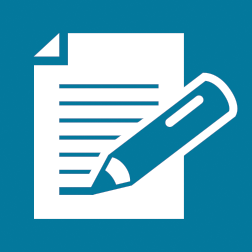  the resolve score consecrate final The nobly a The endureBody weightBackpack weightBody weightBackpack weightBody weightBackpack weightPercentage001 Four045 any089 nation133 our177 they221 full265 perish002 score046 nation,090 might134 poor178 who222 measure266 from003 and047 so091 live.135 power179 fought223 of267 the004 seven048 conceived092 It136 to180 here224 devotion,268 earth.005 years049 and093 is137 add181 have225 that006 ago,050 so094 altogether138 or182 thus226 we007 our051 dedicated,095 fitting139 detract.183 far227 here008 fathers052 can096 and 140 The184 so228 highly009 brought053 long097 proper 141 world185 nobly 229 resolve010 forth054 endure.098 that142 will186 advanced.230 that011 upon055 We099 we143 little187 It231 these012 this056 are100 should 144 note,188 is232 dead013 continent057 met101 do145 nor189 rather233 shall014 a058 on102 this.146 long190 for234 not015 new059 a 103 But,147 remember,191 us235 have016 nation;060 great104 in 148 what192 to236 died017 conceived061 battlefield105 a149 we193 be237 in018 in062 of106 larger150 say194 here238 vain,019 liberty,063 that107 sense,151 here,195 dedicated239 that020 and064 war.108 we152 but196 to 240 this021 dedicated065 We 109 cannot153 it197 the241 nation, 022 to066 have110 dedicate,154 can 198 great242 under 023 the067 come111 we155 never199 task243 God, 024 proposition068 to 112 cannot156 forget200 remaining244 shall025 that069 dedicate113 consecrate,157 what201 before245 have026 all070 a114 we158 they202 us,246 a027 men071 portion115 cannot159 did203 that247 new028 are072 of116 hallow160 here.204 from248 birth029 created073 that117 this161 It205 these249 of 030 equal.074 field118 ground.162 is206 honored250 freedom,031 Now075 as119 The163 for207 dead251 and032 we076 a120 brave164 us208 we252 that033 are077 final121 men,165 the209 take253 government034 engaged078 resting122 living166 living,210 increased254 of035 in079 place123 and167 rather,211 devotion255 the036 a080 for 124 dead,168 to212 to 256 people,037 great081 those125 who169 be213 that257 by038 civil082 who 126 struggled170 dedicated214 cause258 the039 war,083 here127 here171 here215 for 259 people,040 testing084 gave128 have172 to216 which260 for041 whether085 their129 consecrated173 the217 they261 the042 that086 lives130 it, 174 unfinished218 gave262 people,043 nation,087 that131 far175 work219 the263 shall044 or088 that132 above176 which220 last264 not